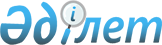 Батыс Қазақстан облысы Ақжайық ауданының мемлекеттік тұрғын үй қорынан тұрғынжайды пайдаланғаны үшін төлемақы мөлшерін белгілеу туралыБатыс Қазақстан облысы Ақжайық ауданы әкімдігінің 2021 жылғы 29 маусымдағы № 154 қаулысы. Қазақстан Республикасының Әділет министрлігінде 2021 жылғы 8 шілдеде № 23344 болып тіркелді
      Қазақстан Республикасының "Тұрғын үй қатынастары туралы" Заңына және Қазақстан Республикасының Құрылыс және Тұрғын үй-коммуналдық шаруашылық істері агенттігі төрағасының 2011 жылғы 26 тамыздағы № 306 "Мемлекеттік тұрғын үй қорындағы тұрғын үйді пайдаланғаны үшін төлемақы мөлшерін есептеу әдістемесін бекіту туралы" бұйрығына (Нормативтік құқықтық актілерді мемлекеттік тіркеу тізілімінде № 7232 тіркелген) сәйкес, Батыс Қазақстан облысы Ақжайық ауданының әкімдігі ҚАУЛЫ ЕТЕДІ:
      1. Осы қаулының қосымшасына сәйкес мемлекеттік тұрғын үй қорынан тұрғынжайды пайдаланғаны үшін төлемақы мөлшері белгіленсін.
      2. Ақжайық ауданы әкімі аппаратының басшысы (Р.Рахметуллин) осы қаулының Қазақстан Республикасы Әділет министрлігінде мемлекеттік тіркелуін қамтамасыз етсін.
      3. Осы қаулының орындалуын бақылау аудан әкімінің орынбасары Е.Үмітовке жүктелсін.
      4. Осы қаулы алғашқы ресми жарияланған күнінен бастап қолданысқа енгізіледі. Мемлекеттік тұрғын үй қорындағы тұрғынжайды пайдаланғаны үшін төлемақы 
мөлшері
					© 2012. Қазақстан Республикасы Әділет министрлігінің «Қазақстан Республикасының Заңнама және құқықтық ақпарат институты» ШЖҚ РМК
				
      Ақжайық ауданының әкімі

К. Айтмухамбетов
Ақжайық ауданы әкімдігінің 
2021 жылғы 29 маусымдағы 
№ 154 қаулысына қосымша
№
Орналасқан жері
Айына 1 (бір) шаршы метріне төлем мөлшері, теңге, тиын
1
Чапаев ауылы, Тәуелсіздік көшесі № 154, 156, 158, 160, 164 үйлер
71 (жетпіс бір) теңге 2 (екі) тиын
2
Чапаев ауылы, Қазақстан көшесі № 108 үй
38 (отыз сегіз) теңге 16 (он алты) тиын
3
Чапаев ауылы, Достық көшесі № 5 үй 1 пәтер
60 (алпыс) теңге 3 (үш) тиын
4
Чапаев ауылы, Қазақстан көшесі № 102 үй 1 пәтер
36 (отыз алты) теңге 54 (елу төрт) тиын
5
Чапаев ауылы, Қазақстан көшесі № 100 үй 4 пәтер
39 (отыз тоғыз) теңге 61 (алпыс бір) тиын
6
Чапаев ауылы, Мәңгілік Ел көшесі № 7 үй 1 пәтер
66 (алпыс алты) теңге 1 (бір) тиын
7
Чапаев ауылы, Кенеев көшесі № 22 үй 2 пәтер
91 (тоқсан бір) теңге 9 (тоғыз) тиын
8
Чапаев ауылы, Қазақстан көшесі № 2 үй
55 (елу бес) теңге 4 (төрт) тиын
9
Чапаев ауылы, Тәуелсіздік көшесі № 13/1, 13/2, 15/1, 15/2, 17/1, 17/2, 19/1, 19/2, 21/1, 21/2 үйлер
167 (жүз алпыс жеті) теңге 6 (алты) тиын
10
Чапаев ауылы, Е.Орақбаев көшесі № 10 үй 1 пәтер
123 (жүз жиырма үш) теңге 7 (жеті) тиын
11
Чапаев ауылы, Сырым батыр көшесі № 11 үй 1 пәтер
85 (сексен бес) теңге 24 (жиырма төрт) тиын
12
Чапаев ауылы, Достық көшесі № 2 үй 11 пәтер
34 (отыз төрт) теңге 12 (он екі) тиын
13
Чапаев ауылы, О.Исаев көшесі № 120 үй
8 (сегіз) теңге 66 (алпыс алты) тиын
14
Чапаев ауылы, К.Мендалиев көшесі № 87/1, 87/2, 87/3, 87/4, 87/5, 87/6, 87/7, 87/8, 87/9, 87/10, 87/11, 87/12, 87/13, 87/14, 87/15, 87/16, 87/17, 87/18, 87/19, 87/20, 87/21, 87/22, 87/23, 87/24 үйлер
104 (жүз төрт) теңге 3 (үш) тиын
15
Чапаев ауылы, Х.Есенжанов көшесі № 111/1, 111/2, 111/3, 111/4, 111/5, 111/6, 111/7, 111/8, 111/9, 111/10, 111/11, 111/12, 111/13, 111/14, 111/15 үйлер
60 (алпыс) теңге 94 (тоқсан төрт) тиын
16
Чапаев ауылы, Қазақстан көшесі № 144/1, 144/2, 146/2, 148/1, 148/2 үйлер
58 (елу сегіз) теңге 69 (алпыс тоғыз) тиын
17
Чапаев ауылы, Республика көшесі № 147/1, 147/2 үйлер
45 (қырық бес) теңге 35 (отыз бес) тиын
18
Чапаев ауылы, Республика көшесі № 153 үй
44 (қырық төрт) теңге 49 (қырық тоғыз) тиын
19
Чапаев ауылы, Республика көшесі № 145 үй 2 пәтер
34 (отыз төрт) теңге 37 (отыз жеті) тиын
20
Чапаев ауылы, Құрманғазы көшесі № 4 үй
125 (жүз жиырма бес) теңге 53 (елу үш) тиын
21
Чапаев ауылы, Тлеулин көшесі № 2 үй
6 (алты) теңге 43(қырық үш) тиын
22
Чапаев ауылы, К.Мендалиев көшесі № 104 үй 1 пәтер
34 (отыз төрт) теңге 41 (қырық бір) тиын
23
Чапаев ауылы, К.Мендалиев көшесі № 81/1, 81/2 үйлер
43 (қырық үш) теңге 83 (сексен үш) тиын
24
Чапаев ауылы, К.Мендалиев көшесі № 104 үй 2 пәтер
50 (елу) теңге 38 (отыз сегіз) тиын
25
Чапаев ауылы, К.Мендалиев көшесі № 102 үй 1 пәтер
34 (отыз төрт) теңге 37 (отыз жеті) тиын
26
Чапаев ауылы, К.Мендалиев көшесі № 102 үй 2 пәтер
34 (отыз төрт) теңге 37 (отыз жеті) тиын
27
Чапаев ауылы, Республика көшесі № 145/1, 145/3 үйлер
47 (қырық жеті) теңге 50 (елу) тиын
28
Чапаев ауылы, Тәуелсіздік көшесі № 14/2, 16/2 үйлер
45 (қырық бес) теңге 37 (отыз жеті) тиын
29
Чапаев ауылы, Республика көшесі № 151 үй
39 (отыз тоғыз) теңге 64 (алпыс төрт) тиын
30
Чапаев ауылы, К.Мендалиев көшесі № 104 үй 3 пәтер
47 (қырық жеті) теңге 50 (елу) тиын
31
Чапаев ауылы, Мәңгілік Ел көшесі № 13 үй
19 (он тоғыз) теңге 49 (қырық тоғыз) тиын
32
Чапаев ауылы, О.Исаев көшесі № 156 үй 2, 5, 8, 13, 17 пәтерлер
31 (отыз бір) теңге 7 (жеті) тиын
33
Чапаев ауылы, О.Исаев көшесі № 156 үй 1, 4, 7, 12, 15, 18 пәтерлер
31 (отыз бір) теңге 30 (отыз) тиын
34
Чапаев ауылы, О.Исаев көшесі № 156 үй 3, 6, 9, 10, 16 пәтерлер
30 (отыз) теңге 50 (елу) тиын
35
Чапаев ауылы, Д.Қонаев көшесі № 38/47, 38/57 үйлер
6 (алты) теңге 36 (отыз алты) тиын
36
Жанама ауылы, С.Сейфуллин көшесі № 31 үй
6 (алты) теңге 20 (жиырма) тиын
37
Жанама ауылы, Бейбітшілік көшесі № 6 үй 1 пәтер
4 (төрт) теңге 89 (сексен тоғыз) тиын
38
Ақсуат ауылы, Жағалау көшесі № 1 үй 12 пәтер
15 (он бес) теңге 43 (қырық үш) тиын
39
Ақсуат ауылы, Жағалау көшесі № 10 үй 4 пәтер
43 (қырық үш) теңге 76 (жетпіс алты) тиын
40
Алғабас ауылы, Жаңажол елді-мекені, 1У көшесі № 12 үй 2 пәтер
37 (отыз жеті) теңге 39 (отыз тоғыз) тиын
41
Алғабас ауылы, К.Еділбаев көшесі № 18 үй
41 (қырық бір) теңге 55 (елу бес) тиын
42
Алғабас ауылы, Е.Орақбаев көшесі № 14 үй
46 (қырық алты) теңге 29 (жиырма тоғыз) тиын
43
Алғабас ауылы, Е.Орақбаев көшесі № 47А үй
74 (жетпіс төрт) теңге 7 (жеті) тиын
44
Тайпақ ауылы, Достық көшесі № 38 үй 2 пәтер
18 (он сегіз) теңге 70 (жетпіс) тиын
45
Тайпақ ауылы, Қалеш Ғилманов көшесі № 6 үй 1 пәтер
17 (он жеті) теңге 60 (алпыс) тиын
46
Тайпақ ауылы, Жұбан Молдағалиев көшесі № 35 үй 8 пәтер
6 (алты) теңге 26 (жиырма алты) тиын
47
Тайпақ ауылы Жұбан Молдағалиев көшесі № 38 үй 2 пәтер
24 (жиырма төрт) теңге 6 (алты) тиын
48
Тайпақ ауылы, Абай көшесі № 12 үй 2 пәтер
13 (он үш) теңге 22 (жиырма екі) тиын
49
Тайпақ ауылы, Хан тәңірі көшесі № 24 үй 1 пәтер
36 (отыз алты) теңге 60 (алпыс) тиын
50
Тайпақ ауылы, Хан тәңірі көшесі № 26 үй 1, 2 пәтерлер
35 (отыз бес) теңге 10 (он) тиын
51
Тайпақ ауылы, Бейбітшілік көшесі № 1 үй 1 пәтер
13 (он үш) теңге 52 (елу екі) тиын
52
Тайпақ ауылы, Бақтығали Бисенов көшесі № 9 үй 2 пәтер
20 (жиырма) теңге 8 (сегіз) тиын
53
Тайпақ ауылы, Хан тәңірі көшесі № 47А/1, 47А/2 үйлер
209 (екі жүз тоғыз) теңге 59 (елу тоғыз) тиын
54
Базартөбе ауылы, Ө.Кадыргалиев көшесі № 60 үй
16 (он алты) теңге 32 (отыз екі) тиын
55
Көнеккеткен ауылы, Ақжол көшесі № 7 үй 2 пәтер
69 (алпыс тоғыз) теңге 14 (он төрт) тиын
56
Көнеккеткен ауылы, Тәуелсіздік көшесі № 1А үй
151 (жүз елу бір) теңге 55 (елу бес) тиын
57
Есенсай ауылы, Т.Масин көшесі № 18А үй
148 (жүз қырық сегіз) теңге 82 (сексен екі) тиын
58
Қабыршақты ауылы, Шакир Сахташев көшесі № 9 үй 1 пәтер
64 (алпыс төрт) теңге 82 (сексен екі) тиын
59
Ж.Молдағалиев ауылы, Жеңіс көшесі № 9 үй
74 (жетпіс төрт) теңге 41 (қырық бір) тиын
60
Ж.Молдағалиев ауылы, Сағынғали Сейітов көшесі № 1 үй
20 (жиырма) теңге 6 (алты) тиын
61
Жаңабұлақ ауылы, Ы.Абдуалиев көшесі № 8 үй
65 (алпыс бес) теңге 10 (он) тиын
62
Алмалы ауылы, Абылайхан көшесі № 4 үй 1 пәтер
16 (он алты) теңге 33 (отыз үш) тиын
63
Қарауылтөбе ауылы, Жағалау көшесі № 24 үй
25 (жиырма бес) теңге 97 (тоқсан жеті) тиын
64
Базаршолан ауылы, Жамбыл көшесі № 14А үй
117 (жүз он жеті) теңге 10 (он) тиын
65
Базаршолан ауылы, Теректі көшесі № 8 үй 1 пәтер
27 (жиырма жеті) теңге 37 (отыз жеті) тиын
66
Бударин ауылы, Сатым Сұпалдьяров көшесі № 28А үй 5 пәтер
22 (жиырма екі) теңге 83 (сексен үш) тиын
67
Бударин ауылы, Сатым Сұпалдьяров көшесі № 28А үй 7 пәтер
14 (он төрт) теңге 16 (он алты) тиын
68
Бударин ауылы, Сатым Сұпалдьяров көшесі № 28А үй 1 пәтер
14 (он төрт) теңге 38 (отыз сегіз) тиын
69
Бударин ауылы, Сатым Сұпалдьяров көшесі № 28А үй 2 пәтер
17 (он жеті) теңге
70
Бударин ауылы, Әлия Молдағұлова көшесі № 36 үй
236 (екі жүз отыз алты) теңге 27 (жиырма жеті) тиын